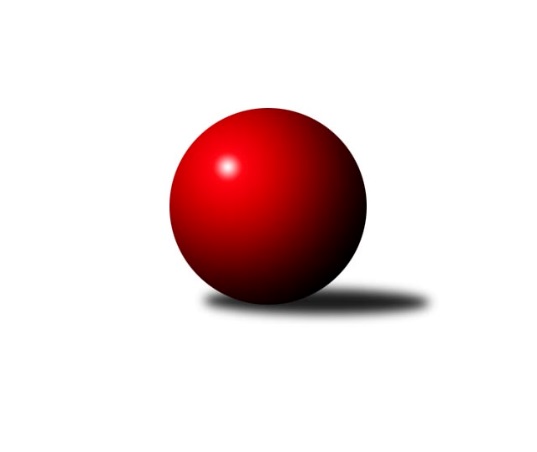 Č.15Ročník 2019/2020	7.2.2020Nejlepšího výkonu v tomto kole: 2502 dosáhlo družstvo: TJ Sokol Nové Hrady BMeziokresní přebor ČB-ČK 6-ti členné 2019/2020Výsledky 15. kolaSouhrnný přehled výsledků:Kuželky Borovany C	- TJ Dynamo České Budějovice B	3:5	2149:2204	6.0:6.0	3.2.TJ Spartak Trhové Sviny C	- TJ Sokol Nové Hrady D	0:0	0:0	0.0:0.0	4.2.TJ Sokol Nové Hrady B	- TJ Sokol Soběnov B	6:2	2502:2343	9.0:3.0	6.2.TJ Sokol Soběnov C	- TJ Nová Ves C	7:1	2416:2042	10.0:2.0	7.2.TJ Sokol Nové Hrady C	- TJ Spartak Trhové Sviny B	1:7	2243:2403	4.5:7.5	7.2.Tabulka družstev:	1.	TJ Sokol Soběnov B	14	13	0	1	84.0 : 28.0 	114.5 : 53.5 	 2440	26	2.	TJ Sokol Soběnov C	14	10	0	4	73.0 : 39.0 	109.5 : 58.5 	 2352	20	3.	TJ Sokol Nové Hrady B	14	9	1	4	68.5 : 43.5 	95.5 : 72.5 	 2380	19	4.	TJ Spartak Trhové Sviny B	14	9	0	5	70.0 : 42.0 	90.5 : 77.5 	 2325	18	5.	TJ Dynamo České Budějovice B	14	9	0	5	64.5 : 47.5 	86.5 : 81.5 	 2279	18	6.	Kuželky Borovany B	13	8	0	5	55.0 : 49.0 	82.0 : 74.0 	 2305	16	7.	TJ Sokol Nové Hrady D	12	5	0	7	43.0 : 53.0 	69.5 : 74.5 	 2251	10	8.	TJ Sokol Nové Hrady C	13	4	0	9	42.5 : 61.5 	68.0 : 88.0 	 2201	8	9.	TJ Spartak Trhové Sviny C	13	3	0	10	37.5 : 66.5 	66.0 : 90.0 	 2228	6	10.	Kuželky Borovany C	14	2	0	12	29.0 : 83.0 	55.0 : 113.0 	 2136	4	11.	TJ Nová Ves C	13	1	1	11	25.0 : 79.0 	51.0 : 105.0 	 2145	3Podrobné výsledky kola:	 Kuželky Borovany C	2149	3:5	2204	TJ Dynamo České Budějovice B	Petr Dvořák	 	 204 	 179 		383 	 1:1 	 363 	 	179 	 184		Rostislav Solkan	Vladimíra Bicerová	 	 187 	 183 		370 	 0:2 	 425 	 	207 	 218		Miroslav Kraus	Jaroslava Frdlíková	 	 153 	 173 		326 	 2:0 	 311 	 	145 	 166		Milena Kümmelová *1	Jan Homolka	 	 175 	 195 		370 	 1:1 	 378 	 	198 	 180		Stanislava Mlezivová	Kateřina Dvořáková	 	 184 	 162 		346 	 0:2 	 392 	 	206 	 186		Radim Vašek	Petr Bícha	 	 186 	 168 		354 	 2:0 	 335 	 	173 	 162		Tomáš Vašekrozhodčí: Jiří Malovanýstřídání: *1 od 50. hodu Stanislav BednaříkNejlepší výkon utkání: 425 - Miroslav Kraus	 TJ Spartak Trhové Sviny C	0	0:0	0	TJ Sokol Nové Hrady Drozhodčí: 	 TJ Sokol Nové Hrady B	2502	6:2	2343	TJ Sokol Soběnov B	Libor Tomášek	 	 225 	 202 		427 	 1:1 	 400 	 	191 	 209		Josef Ferenčík	Jan Silmbrod	 	 175 	 185 		360 	 2:0 	 355 	 	173 	 182		Ondřej Sysel	Milena Šebestová	 	 209 	 228 		437 	 2:0 	 363 	 	187 	 176		Petr Šedivý	Ladislav Růžička	 	 207 	 216 		423 	 1:1 	 427 	 	199 	 228		Pavel Čurda	Petr Silmbrod	 	 196 	 231 		427 	 2:0 	 366 	 	186 	 180		Milan Šedivý	Jan Silmbrod	 	 212 	 216 		428 	 1:1 	 432 	 	205 	 227		Josef Šedivýrozhodčí: Tereza KříhováNejlepší výkon utkání: 437 - Milena Šebestová	 TJ Sokol Soběnov C	2416	7:1	2042	TJ Nová Ves C	Gabriela Šedivá	 	 182 	 209 		391 	 0:2 	 409 	 	198 	 211		Jan Jackov	Olga Čutková	 	 213 	 211 		424 	 2:0 	 302 	 	147 	 155		Roman Bartoš	Jitka Grznáriková	 	 196 	 199 		395 	 2:0 	 285 	 	135 	 150		Věra Jeseničová	Jiřina Krtková	 	 169 	 193 		362 	 2:0 	 336 	 	163 	 173		Václava Tesařová	Jaroslava Kulhanová	 	 212 	 217 		429 	 2:0 	 336 	 	165 	 171		Vladimír Severin	Alice Loulová	 	 203 	 212 		415 	 2:0 	 374 	 	174 	 200		Josef Fojtarozhodčí: Jakroslava KulhanováNejlepší výkon utkání: 429 - Jaroslava Kulhanová	 TJ Sokol Nové Hrady C	2243	1:7	2403	TJ Spartak Trhové Sviny B	Pavel Kříha	 	 187 	 194 		381 	 1:1 	 384 	 	180 	 204		Luděk Troup	Antonín Gažák	 	 203 	 188 		391 	 1:1 	 423 	 	194 	 229		Marek Kopta	Jan Kříha	 	 176 	 151 		327 	 0:2 	 408 	 	205 	 203		Marek Rojdl	Michal Kanděra	 	 197 	 189 		386 	 1:1 	 389 	 	206 	 183		Jiří Švepeš	Romana Kříhová	 	 196 	 215 		411 	 1.5:0.5 	 401 	 	196 	 205		Josef Svoboda	Petr Hamerník	 	 170 	 177 		347 	 0:2 	 398 	 	197 	 201		Tomáš Švepešrozhodčí: Tereza KříhováNejlepší výkon utkání: 423 - Marek KoptaPořadí jednotlivců:	jméno hráče	družstvo	celkem	plné	dorážka	chyby	poměr kuž.	Maximum	1.	Josef Šedivý	TJ Sokol Soběnov B	426.10	294.6	131.5	5.2	5/5	(469)	2.	Miroslav Kraus	TJ Dynamo České Budějovice B	423.46	293.0	130.5	6.7	5/5	(479)	3.	Michal Silmbrod	TJ Sokol Nové Hrady B	421.70	293.9	127.8	3.6	5/5	(440)	4.	Jaroslava Kulhanová	TJ Sokol Soběnov C	419.15	285.2	134.0	3.4	6/6	(450)	5.	Josef Ferenčík	TJ Sokol Soběnov B	416.72	286.5	130.2	5.1	4/5	(449)	6.	Milan Míka	Kuželky Borovany B	416.43	285.7	130.8	6.3	4/5	(445)	7.	Markéta Šedivá	TJ Sokol Soběnov B	411.40	286.7	124.7	7.4	5/5	(461)	8.	Libor Tomášek	TJ Sokol Nové Hrady B	409.69	286.1	123.6	8.8	4/5	(437)	9.	Pavel Zeman	Kuželky Borovany B	408.88	286.6	122.3	5.8	4/5	(434)	10.	Josef Šedivý	TJ Sokol Soběnov B	405.05	284.4	120.7	5.6	5/5	(429)	11.	Vojtěch Kříha	TJ Sokol Nové Hrady C	404.63	290.1	114.5	8.4	4/4	(460)	12.	František Vávra	TJ Spartak Trhové Sviny B	403.53	282.6	120.9	9.4	5/5	(422)	13.	Pavel Čurda	TJ Sokol Soběnov B	402.25	288.2	114.1	9.4	5/5	(427)	14.	Štěpán Rehák	TJ Sokol Nové Hrady B	402.23	277.6	124.7	7.4	5/5	(436)	15.	Jiří Tröstl	Kuželky Borovany B	402.10	283.0	119.1	9.2	4/5	(413)	16.	Marek Rojdl	TJ Spartak Trhové Sviny B	400.98	275.1	125.8	5.9	5/5	(443)	17.	Josef Svoboda	TJ Spartak Trhové Sviny B	400.62	281.0	119.6	10.1	5/5	(437)	18.	Jan Jackov	TJ Nová Ves C	397.67	282.3	115.3	7.9	6/6	(423)	19.	Čestmír Siebenbrunner	Kuželky Borovany B	396.80	281.4	115.4	8.1	5/5	(436)	20.	Jitka Grznáriková	TJ Sokol Soběnov C	396.12	278.9	117.2	9.0	6/6	(428)	21.	Milena Kümmelová	TJ Dynamo České Budějovice B	395.95	279.8	116.2	10.1	4/5	(440)	22.	Stanislava Mlezivová	TJ Dynamo České Budějovice B	393.53	283.6	110.0	9.4	5/5	(419)	23.	Milena Šebestová	TJ Sokol Nové Hrady B	393.45	277.3	116.2	8.9	5/5	(437)	24.	Jan Silmbrod	TJ Sokol Nové Hrady B	393.19	280.3	112.8	10.5	4/5	(442)	25.	Petr Silmbrod	TJ Sokol Nové Hrady B	392.25	273.8	118.5	8.8	4/5	(427)	26.	Ladislav Růžička	TJ Sokol Nové Hrady B	392.21	271.8	120.4	8.6	4/5	(423)	27.	Alice Loulová	TJ Sokol Soběnov C	392.04	276.4	115.7	11.9	6/6	(433)	28.	Olga Čutková	TJ Sokol Soběnov C	390.70	269.4	121.3	8.0	6/6	(424)	29.	Romana Kříhová	TJ Sokol Nové Hrady C	390.39	269.1	121.3	5.2	4/4	(438)	30.	Zuzana Koptová	TJ Spartak Trhové Sviny C	389.90	276.3	113.7	9.4	5/6	(403)	31.	Tomáš Balko	TJ Sokol Nové Hrady D	389.88	267.5	122.4	10.0	5/5	(421)	32.	Pavel Kříha	TJ Sokol Nové Hrady C	389.42	264.5	124.9	7.9	3/4	(439)	33.	Ludmila Čurdová	TJ Sokol Soběnov C	387.67	272.5	115.2	10.3	6/6	(415)	34.	Jan Koriták	TJ Sokol Nové Hrady D	387.29	275.3	112.0	10.1	4/5	(444)	35.	Jiří Švepeš	TJ Spartak Trhové Sviny B	384.71	270.9	113.9	9.6	5/5	(428)	36.	Václav Tröstl	Kuželky Borovany C	382.38	276.4	105.9	11.7	4/5	(418)	37.	Stanislava Betuštiáková	TJ Sokol Nové Hrady D	381.31	271.2	110.1	10.9	4/5	(437)	38.	Gabriela Kroupová	TJ Spartak Trhové Sviny C	379.51	269.3	110.2	8.1	6/6	(444)	39.	Nikola Kroupová	TJ Spartak Trhové Sviny C	379.50	270.6	108.9	11.0	6/6	(425)	40.	Jan Kouba	Kuželky Borovany C	379.35	276.3	103.1	10.0	4/5	(398)	41.	Ondřej Sysel	TJ Sokol Soběnov B	378.80	277.1	101.7	13.2	5/5	(402)	42.	Blanka Cáplová	TJ Sokol Nové Hrady D	378.67	267.9	110.7	11.7	5/5	(415)	43.	Marek Kopta	TJ Spartak Trhové Sviny B	376.56	263.1	113.4	10.6	4/5	(423)	44.	Tomáš Vašek	TJ Dynamo České Budějovice B	376.06	266.4	109.7	10.3	5/5	(416)	45.	Radim Vašek	TJ Dynamo České Budějovice B	375.83	266.4	109.4	10.2	5/5	(394)	46.	Josef Fojta	TJ Nová Ves C	374.73	260.0	114.8	10.7	6/6	(413)	47.	Miloš Draxler	TJ Nová Ves C	373.65	269.4	104.3	11.0	5/6	(415)	48.	Jan Štajner	TJ Spartak Trhové Sviny C	372.76	268.0	104.7	13.0	5/6	(404)	49.	Luděk Troup	TJ Spartak Trhové Sviny B	371.89	260.4	111.4	10.6	5/5	(424)	50.	Bohuslav Švepeš	TJ Spartak Trhové Sviny B	371.83	261.0	110.8	10.8	4/5	(395)	51.	Jiřina Krtková	TJ Sokol Soběnov C	370.94	271.1	99.9	13.5	6/6	(408)	52.	Michal Kanděra	TJ Sokol Nové Hrady C	370.53	270.0	100.5	11.7	4/4	(414)	53.	Karel Kříha	TJ Sokol Nové Hrady B	369.13	256.2	112.9	10.0	4/5	(390)	54.	Jiří Janoch	Kuželky Borovany B	366.16	268.7	97.5	12.4	4/5	(389)	55.	Kateřina Dvořáková	Kuželky Borovany C	365.73	265.7	100.0	12.7	4/5	(406)	56.	Václav Silmbrod	TJ Sokol Nové Hrady C	359.00	260.8	98.3	12.3	3/4	(381)	57.	Martina Koubová	Kuželky Borovany C	358.83	266.3	92.5	14.8	5/5	(400)	58.	Václava Tesařová	TJ Nová Ves C	357.63	262.4	95.3	12.6	4/6	(393)	59.	Petr Dvořák	Kuželky Borovany C	357.55	258.8	98.8	13.0	5/5	(398)	60.	František Stodolovský	Kuželky Borovany B	355.80	262.4	93.5	16.5	4/5	(390)	61.	Petr Hamerník	TJ Sokol Nové Hrady C	354.89	267.4	87.5	13.2	3/4	(420)	62.	Pavel Vávra	TJ Nová Ves C	346.98	246.9	100.1	12.6	5/6	(390)	63.	Roman Bartoš	TJ Nová Ves C	345.56	249.3	96.3	14.6	6/6	(411)	64.	Adam Hanousek	TJ Sokol Nové Hrady D	345.17	254.6	90.5	13.7	5/5	(403)	65.	Bedřich Kroupa	TJ Spartak Trhové Sviny C	344.67	254.7	90.0	16.3	6/6	(401)	66.	Lukáš Tesař	TJ Nová Ves C	344.19	247.2	97.0	15.4	4/6	(379)	67.	Vladimíra Bicerová	Kuželky Borovany C	337.38	246.7	90.7	16.3	4/5	(370)	68.	Zdeněk Kratochvíl	TJ Dynamo České Budějovice B	333.75	242.4	91.3	16.4	4/5	(350)	69.	Věra Jeseničová	TJ Nová Ves C	330.31	238.8	91.6	10.6	4/6	(366)	70.	Jan Kříha	TJ Sokol Nové Hrady C	295.00	220.7	74.3	23.7	4/4	(327)		Roman Grznárik	TJ Sokol Soběnov B	418.60	287.4	131.2	3.8	3/5	(458)		Lucie Mušková	TJ Sokol Soběnov B	412.33	295.0	117.3	7.3	1/5	(423)		Vojtěch Frdlík	Kuželky Borovany B	406.00	286.5	119.5	10.5	2/5	(418)		Vlastimil Křiha	TJ Spartak Trhové Sviny C	403.00	286.3	116.7	10.0	3/6	(415)		Martin Jesenič	TJ Nová Ves C	402.00	297.0	105.0	10.0	1/6	(402)		Lukáš Kotnauer	TJ Dynamo České Budějovice B	400.00	280.0	120.0	6.0	1/5	(400)		Jindřich Soukup	Kuželky Borovany B	399.50	278.0	121.5	8.3	2/5	(426)		 	TJ Sokol Nové Hrady D	399.00	271.0	128.0	8.0	1/5	(399)		Jan Silmbrod	TJ Sokol Nové Hrady B	398.00	280.6	117.4	12.0	1/5	(434)		Natálie Betuštiáková	TJ Sokol Nové Hrady D	396.67	282.3	114.3	11.7	3/5	(401)		Lukáš Chmel	TJ Dynamo České Budějovice B	393.50	268.5	125.0	7.5	3/5	(415)		Jan Švepeš	TJ Spartak Trhové Sviny B	386.50	273.0	113.5	9.5	1/5	(398)		Tomáš Švepeš	TJ Spartak Trhové Sviny B	385.50	281.0	104.5	12.5	2/5	(398)		Lukáš Prokeš	TJ Sokol Nové Hrady D	384.67	276.2	108.5	11.0	2/5	(408)		Milan Šedivý	TJ Sokol Soběnov B	383.00	261.0	122.0	13.0	2/5	(400)		Pavel Rybár	TJ Sokol Soběnov B	383.00	263.0	120.0	8.0	1/5	(383)		Antonín Gažák	TJ Sokol Nové Hrady C	380.86	273.3	107.6	12.1	1/4	(420)		Jan Hess	TJ Dynamo České Budějovice B	379.56	280.1	99.5	12.6	3/5	(389)		Bohuslav Švepeš	TJ Spartak Trhové Sviny B	375.11	263.2	111.9	10.7	3/5	(396)		Lenka Wajdová	TJ Sokol Nové Hrady D	373.11	276.4	96.7	15.8	3/5	(423)		Miroslav Novák	TJ Sokol Nové Hrady D	372.00	275.5	96.5	15.0	1/5	(373)		Petr Šedivý	TJ Sokol Soběnov B	371.67	265.2	106.5	13.2	2/5	(412)		Martin Klíma	TJ Spartak Trhové Sviny C	371.67	265.7	106.0	12.3	3/6	(421)		Lenka Aldorfová	Kuželky Borovany C	371.50	257.5	114.0	12.0	2/5	(382)		Aleš Cisař	TJ Spartak Trhové Sviny C	371.48	266.8	104.7	13.6	3/6	(395)		Gabriela Šedivá	TJ Sokol Soběnov C	366.50	257.5	109.0	9.5	2/6	(391)		Martin Silmbrod	TJ Sokol Nové Hrady D	364.00	268.0	96.0	14.0	1/5	(364)		Jiří Květoň	TJ Dynamo České Budějovice B	362.00	268.0	94.0	14.0	1/5	(362)		Renata Žahourová	TJ Sokol Nové Hrady D	360.00	268.0	92.0	14.5	2/5	(365)		Pavel Fritz	TJ Sokol Nové Hrady D	358.00	269.0	89.0	16.0	1/5	(358)		Eva Vandělíková	TJ Spartak Trhové Sviny C	353.75	261.5	92.3	14.8	2/6	(364)		Vladimír Severin	TJ Nová Ves C	353.50	256.0	97.5	17.0	2/6	(371)		Jan Marhoun	TJ Sokol Nové Hrady D	349.00	255.0	94.0	17.0	1/5	(349)		Jan Homolka	Kuželky Borovany C	347.20	257.6	89.6	18.6	3/5	(429)		Jaroslava Frdlíková	Kuželky Borovany C	345.00	262.6	82.4	18.8	2/5	(382)		Petr Bícha	Kuželky Borovany C	342.71	253.6	89.1	17.6	3/5	(373)		Stanislav Bednařík	TJ Dynamo České Budějovice B	341.25	254.3	87.0	15.3	2/5	(362)		Karel Beleš	Kuželky Borovany B	340.67	246.3	94.3	15.7	3/5	(372)		Petra Šebestíková	TJ Dynamo České Budějovice B	339.00	242.0	97.0	13.5	2/5	(339)		Rostislav Solkan	TJ Dynamo České Budějovice B	338.50	251.7	86.8	18.7	3/5	(363)		Josef Špulka	Kuželky Borovany B	334.56	248.6	86.0	15.7	3/5	(356)		Lukáš Bárta	TJ Spartak Trhové Sviny B	331.50	247.5	84.0	15.0	1/5	(349)		Miroslav Bicera	Kuželky Borovany C	312.00	230.0	82.0	22.8	2/5	(340)		Jakub Čoudek	TJ Nová Ves C	309.50	225.0	84.5	22.0	2/6	(322)Sportovně technické informace:Starty náhradníků:registrační číslo	jméno a příjmení 	datum startu 	družstvo	číslo startu26160	Vladimír Severin	07.02.2020	TJ Nová Ves C	2x1531	Milena Šebestová	06.02.2020	TJ Sokol Nové Hrady B	4x22769	Petr Silmbrod	06.02.2020	TJ Sokol Nové Hrady B	4x23658	Ladislav Růžička	06.02.2020	TJ Sokol Nové Hrady B	3x25348	Rostislav Solkan	03.02.2020	TJ Dynamo České Budějovice B	1x25272	Štěpán Silmbrod	06.02.2020	TJ Sokol Nové Hrady B	1x1536	Jan Silmbrod	06.02.2020	TJ Sokol Nové Hrady B	3x19091	Libor Tomášek	06.02.2020	TJ Sokol Nové Hrady B	2x
Hráči dopsaní na soupisku:registrační číslo	jméno a příjmení 	datum startu 	družstvo	Program dalšího kola:11.2.2020	út	17:00	TJ Spartak Trhové Sviny B - Kuželky Borovany B	12.2.2020	st	17:00	TJ Nová Ves C - Kuželky Borovany C	12.2.2020	st	17:00	TJ Sokol Soběnov B - TJ Sokol Nové Hrady C	13.2.2020	čt	17:00	TJ Dynamo České Budějovice B - TJ Sokol Nové Hrady B	13.2.2020	čt	17:00	TJ Sokol Nové Hrady D - TJ Sokol Soběnov C				-- volný los -- - TJ Spartak Trhové Sviny C	Nejlepší šestka kola - absolutněNejlepší šestka kola - absolutněNejlepší šestka kola - absolutněNejlepší šestka kola - absolutněNejlepší šestka kola - dle průměru kuželenNejlepší šestka kola - dle průměru kuželenNejlepší šestka kola - dle průměru kuželenNejlepší šestka kola - dle průměru kuželenNejlepší šestka kola - dle průměru kuželenPočetJménoNázev týmuVýkonPočetJménoNázev týmuPrůměr (%)Výkon1xMilena ŠebestováSok. N.Hrady B4375xMiroslav KrausDyn. Č.B. B113.864258xJosef ŠedivýSoběnov B4321xMilena ŠebestováSok. N.Hrady B111.144377xJaroslava KulhanováSoběnov C4298xJosef ŠedivýSoběnov B109.864327xJan SilmbrodSok. N.Hrady B4287xJaroslava KulhanováSoběnov C109.854294xLibor TomášekSok. N.Hrady B4275xJan SilmbrodSok. N.Hrady B108.854282xPetr SilmbrodSok. N.Hrady B4271xPavel ČurdaSoběnov B108.59427